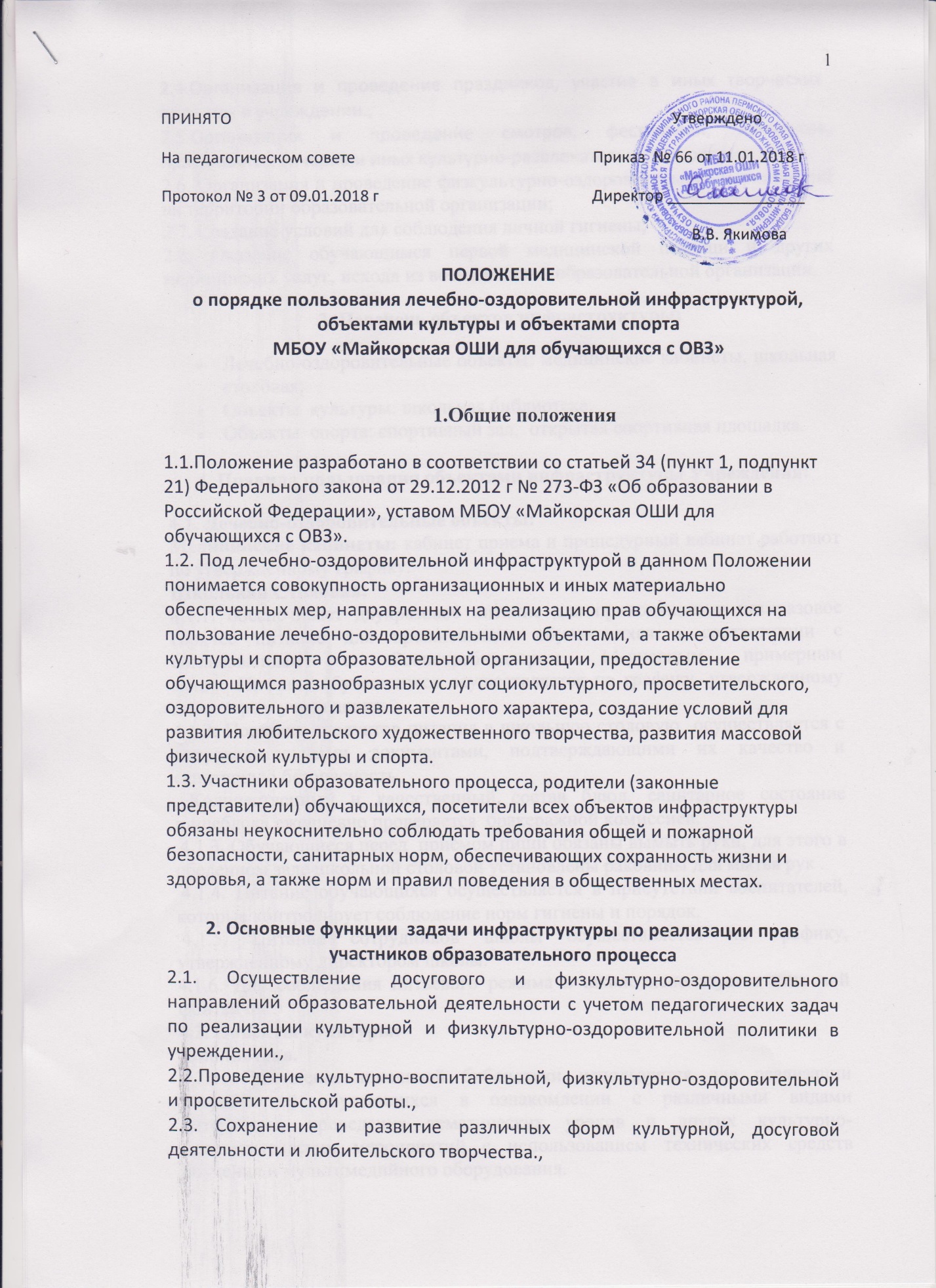 2.4.Организация и проведение праздников, участие в иных творческих проектах в учреждении.,2.5.Организация и проведение смотров, фестивалей, конкурсов, праздничных вечеров и иных культурно-развлекательных мероприятий.,2.6. Организация и проведение физкультурно-оздоровительных мероприятий на территории образовательной организации;2.7. Создание условий для соблюдения личной гигиены;2.8. Оказание обучающимся первой медицинской помощи и других медицинских услуг, исходя из возможностей образовательной организации.3. Перечень объектов инфраструктуры:Лечебно-оздоровительные объекты: медицинские кабинеты, школьная столовая;Объекты  культуры: школьная библиотека;Объекты  спорта: спортивный зал,  открытая спортивная площадка. 4. Правила пользования объектами инфраструктуры Учреждения:4.1. Лечебно-оздоровительные объекты:Медицинские кабинеты: кабинет приема и процедурный кабинет работают по утвержденному графику.Школьная Столовая: 4.1.1. обеспечивает двухразовое питание для приходящих и пятиразовое горячее питание для проживающих обучающихся в соответствии с согласованным с Роспотребнадзором 14-дневным примерным меню.  Питание обучающихся осуществляется по графику, утвержденному директором учреждения.4.1.2. Поставка продуктов питания в школьную столовую  осуществляется с сопроводительными документами, подтверждающими их качество и санитарную безопасность.    Количественный и качественный состав блюд, санитарное состояние пищеблока ежедневно проверяется  бракеражной комиссией.  4.1.3. Обучающиеся перед  приѐмом пищи обязаны вымыть руки, для этого в обеденном зале школьной столовой установлены раковины для мытья рук . 4.1.4. Питание обучающихся осуществляется в присутствии воспитателей, которые контролирует соблюдение норм гигиены и порядок. 4.1.5. Питание сотрудников школы осуществляется по графику, утвержденному директором школы.4.1.6. Для соблюдения питьевого режима в школе используется питьевой фонтанчик.4.2. Объекты культуры: Библиотека. 4.2.1. Помещение школьной библиотеки используется для реализации потребностей обучающихся в ознакомлении с различными видами литературы, проведения тематических уроков и других культурно-просветительских мероприятий с использованием технических средств обучения и мультимедийного оборудования.4.2.2. Индивидуальное посещение библиотеки обучающимися осуществляется во внеурочное время и во время перемен, согласно графика работы библиотеки. Обучающиеся должны бережно относиться к полученным книгам, не допускать их порчи, а также сдавать книги в установленное время. В библиотеке и читальном зале не допускается шум, громкий разговор. 4.2.3. Запрещено хранение в библиотеке литературы, содержащей экстремистские материалы, а также материалы, которые могут причинить вред психическому и нравственному здоровью ребенка.4.3.Объекты спорта: Спортивный зал, открытая спортивная площадка.4.3.1. Помещение спортивного зала  используется для проведения уроков физической культуры, проведения спортивных соревнований (в том числе с участием родителей), занятий спортивных секций.4.3.2. Спортивный зал обеспечен пакетом нормативных документов по требованиям охраны труда и пожарной безопасности. 4.3.3. К занятиям в спортивном зале   допускаются обучающие, ознакомленные под роспись в специальных журналах с требованиями техники безопасности по разным видам спорта  и неукоснительно соблюдающие  правила безопасного поведения.4.3.4. Открытая спортивная площадка используется для ведения уроков физической культуры, проведения общешкольных мероприятий спортивной  и военно-спортивной направленности.